                            ПАМЯТКА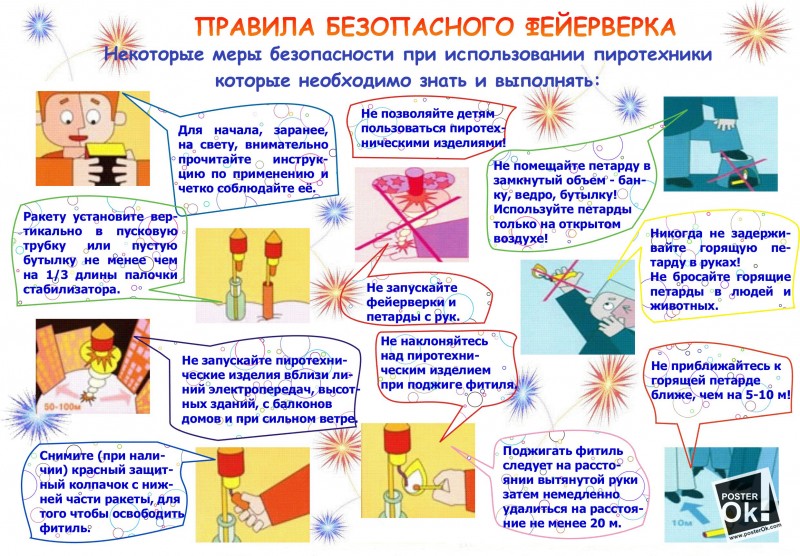 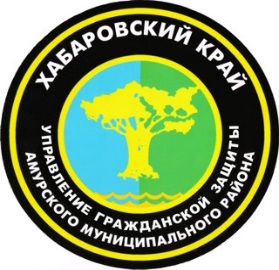 Телефоны служб экстренного оперативного реагирования: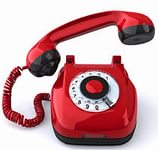 Единый номер вызова экстренных оперативных служб 112Пресс – центр «Служба спасения 112»